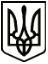 МЕНСЬКА МІСЬКА РАДАРОЗПОРЯДЖЕННЯ 28  червня  2022 року	м.Мена	№ 202Про виплату допомоги Розглянувши заяви громадян про надання грошової допомоги сім’ям загиблих (померлих) учасників АТО/ООС та подані документи, відповідно до рішення 15 сесії Менської міської ради 8 скликання від 09 грудня 2021 року № 813 «Про затвердження Програми соціальної підтримки жителів Менської міської територіальної громади на 2022-2024 роки», керуючись статтею 42 Закону України «Про місцеве самоврядування в Україні»:1.  Надати грошову матеріальну допомогу сім’ям загиблих (померлих) учасників АТО/ООС: ЖЕРЕБИЛО Любові Володимирівні (м. Мена) у розмірі 5000,00 грн.; ТИТАРЕНКУ Миколі Федоровичу (м. Мена) у розмірі 5000,00 грн.;2.  Начальнику відділу бухгалтерського обліку та звітності, головному бухгалтеру міської ради Ємець Т.О. забезпечити виплату коштів заявникам.Секретар ради							Юрій СТАЛЬНИЧЕНКО